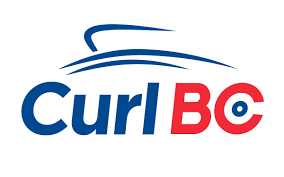 REVIEW FOR HOG LINE OFFICIALSPlease report to the Officials’ room at least 30 minutes before draw time.  You will be asked to proceed in to position on the ice approximately 5 minutes before the game starts.  The interim time is necessary to collect and test your radio, change into suitable warm clothing and receive any special instructions pertinent to that draw or game.NOTE:  If using Curl BC Radios, PLEASE BE SURE YOUR RADIO IS OFF BEFORE 	PLUGGING IN THE HEADSET.Hog-line stations are identified by letter or number, depending on the system used to designate the sheets in use.  In provincial championships, the sheets are identified by letters (Alpha, Bravo, Charlie, Delta and Echo) and the hog line stations are numbers:The station at the Home end on Sheet A is Hogline 1The station at the Away end on Sheet A is Hogline 2The station at the Away end on the extreme right hand ice sheet is Hogline 3The station at the Home end on the extreme right hand ice sheet is Hogline 4Depending on the availability of officials, some Chief Umpires may choose to use a 5th hog line official and rotate the hog line officials every 2 ends, thus giving each official 2 ends off to warm up and also, providing for a balanced view of the curlers’ open-hand side and closed hand side of their delivery.Be sure to know the location of your assigned station and be prepared for a radio check when you are in place.Hog line rule:    In the delivery of a stone, the stone shall be released before the stone   		         has reached the nearer hog line.Watch all deliveries carefully, across all the sheets of ice.  If you see a stone reach the hog line with the player’s hand still in contact with the handle, that is a hog line violation and must be called.  The process for calling a hog line violation is:“Hog line violation, Sheet Alpha, Bravo, Charlie…, Stone Color”The official opposite would will  Confirm or DenyIf your view is blocked by curlers standing on the hog line, politely ask them to move aside.  If the problem persists, inform the Game Umpire at your end.  You have a job to do and you cannot do it if you cannot see the hog line.During the game:If the hog line official opposite your position calls a hog line violation, and you saw it the same way, you reply “Confirmed”.  If you are sure the hand was clear of the handle, you should respond “Denied”.  If you are not sure if the hand was clear you should respond “Denied”If your hog line call is denied, do not be offended or intimidated.  The official opposite you may have had a better view.  You work together as a team to avoid unnecessary penalties.Although connected to the communications circuit, a hog line official does not normally get involved in any matters covered by other officials.  Your attention should be directed entirely at hog line observation.  There will be times in which there is no delivery action from the end you are covering and you have some time to relax.  Be sure to remain alert and aware of the progress on all sheets as each game will proceed at a different pace.  Do not be caught in ‘relax’ mode when delivery resumes from your end.In exceptional circumstances, it may be helpful to draw the attention of a Game Umpire to something that has been overlooked – use discretion and good judgment.Depending on the progress of games on each sheet, there may be periods of time in which you can take some relief away from your station during the fifth end beak.  A Game Umpire will advise you by radio if that is possible.  Please keep your radio on while you are away from your station.Although relieved after all games have completed the 9th end, hog line officials at the home end may be required for an extra end.  Remain nearby and in radio contact.After all games are complete, return your radio to the Officials’ room, disconnect the headset, turn off the radio and plug it in to the charger.Please check for and confirm your next assignment.